ΠΡΟΣΚΛΗΣΗΜε την συμπλήρωση των δέκα χρόνων ίδρυσης και λειτουργίας του συλλόγου μας, σας προσκαλούμε σε επετειακή εκδήλωση, όπου παράλληλα θα πραγματοποιηθεί και η καθιερωμένη κοπή της πίτας για το έτος 2018.Η τελετή θα γίνει στην Λέσχη Αξιωματικών Ενόπλων Δυνάμεων (ΛΑΕΔ), Σαρόγλειο Μέγαρο, Ρηγίλλης 1 Αθήνα (Αίθουσα Τερψιχόρη),16/2/2018, ημέρα Παρασκευή και ώρα προσέλευσης 8.00μμ.Τρόπος πρόσβασης: Λεωφορεία, τρόλεϋ, μετρό (στάση Ευαγγελισμός).Με εκτίμηση,Η Πρόεδρος    Κωνσταντίνα ΣπίγγουΥΓ. Απαραίτητη προϋπόθεση να ενημερώσετε για την συμμετοχή σας έως 8/2/2018 στο τηλέφωνο του συλλόγου 2110172002 κάθε Τρίτη & Πέμπτη 11.00-13.00 ή στα κάτωθι κινητά 6944594667 κα Σπίγγου, και 6974081982 κα Ψημμένου.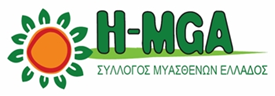 Βασ. Σοφίας 127,  Αθήνα 115 21  
Τηλ.:2110172002
email  info@myasthenia.gr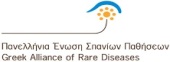 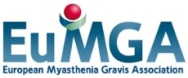 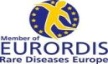 